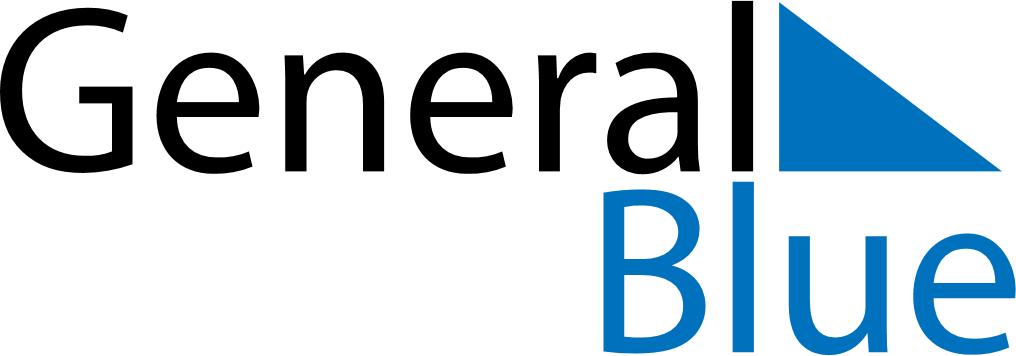 Meal PlannerNovember 3, 2019 - November 9, 2019Meal PlannerNovember 3, 2019 - November 9, 2019Meal PlannerNovember 3, 2019 - November 9, 2019Meal PlannerNovember 3, 2019 - November 9, 2019Meal PlannerNovember 3, 2019 - November 9, 2019Meal PlannerNovember 3, 2019 - November 9, 2019Meal PlannerNovember 3, 2019 - November 9, 2019Meal PlannerNovember 3, 2019 - November 9, 2019SundayNov 03MondayNov 04TuesdayNov 05WednesdayNov 06ThursdayNov 07FridayNov 08SaturdayNov 09BreakfastLunchDinner